Категория: Информирай се в интернет 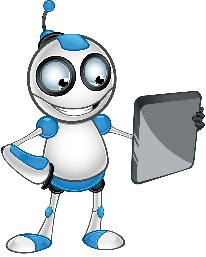 Тема: Гледане на пропусната емисия новиниЦели на курса:  Да ви представи как бихте могли да гледате новини онлайн: 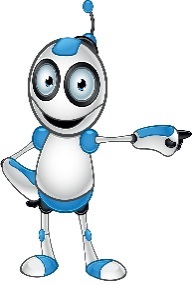 Откриване на новинарските страници на националните телевизии    Намиране на търсената емисия (БНТ1)Намиране на търсената емисия (bTV)Намиране на търсената емисия (NovaTV)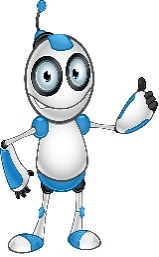 Придобиване на познания относно:  Откриване на пропусната емисия новини